To ALL of the amazing children of St Joseph’s,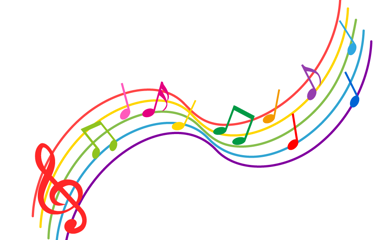 I hope this letter finds you all safe and well. I hope you have been looking after yourselves and the people closest to you and that you have been trying to remain positive and hopeful during such a challenging time. Spending so much time away from school has really brought to mind some of the things I miss about the day to day aspects of school life and our school family. I miss your smiley faces, the hustle and bustle of the school yards and corridors, the ‘good morning’ greetings, and the beautiful singing. 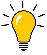 So, I’ve had an idea    and to make it work I will need help from each and every one of you!We are going to make a virtual choir! Our choir at St Joseph’s has brought so much happiness to so many over the years. Let’s see if we can ALL bring some more joy to our school community through our wonderful singing! We are very lucky to have an extremely talented musician called Mike McGrother on board to help us pull this project together. The first song we are going to record with other schools in our community is called ‘We’ll Meet Again’. Mike has very kindly written a letter to you all (which I have attached) providing instructions on how to record yourself singing and then how to send your recordings in to us. Make sure you have a good read! We are super excited to hear all of your voices again and I know that Mike can’t wait to help us create something very special!  Until we see each other again, please remember to look after each other, look after yourselves, be kind to those around you, keep smiling, keep singing and keep safe.With love,Miss McCrimmon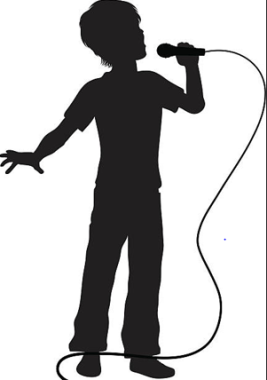 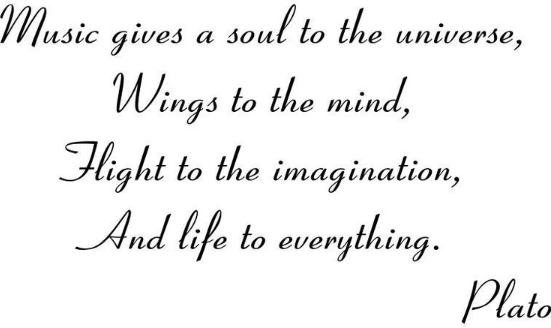 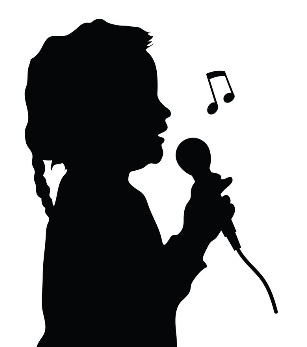 